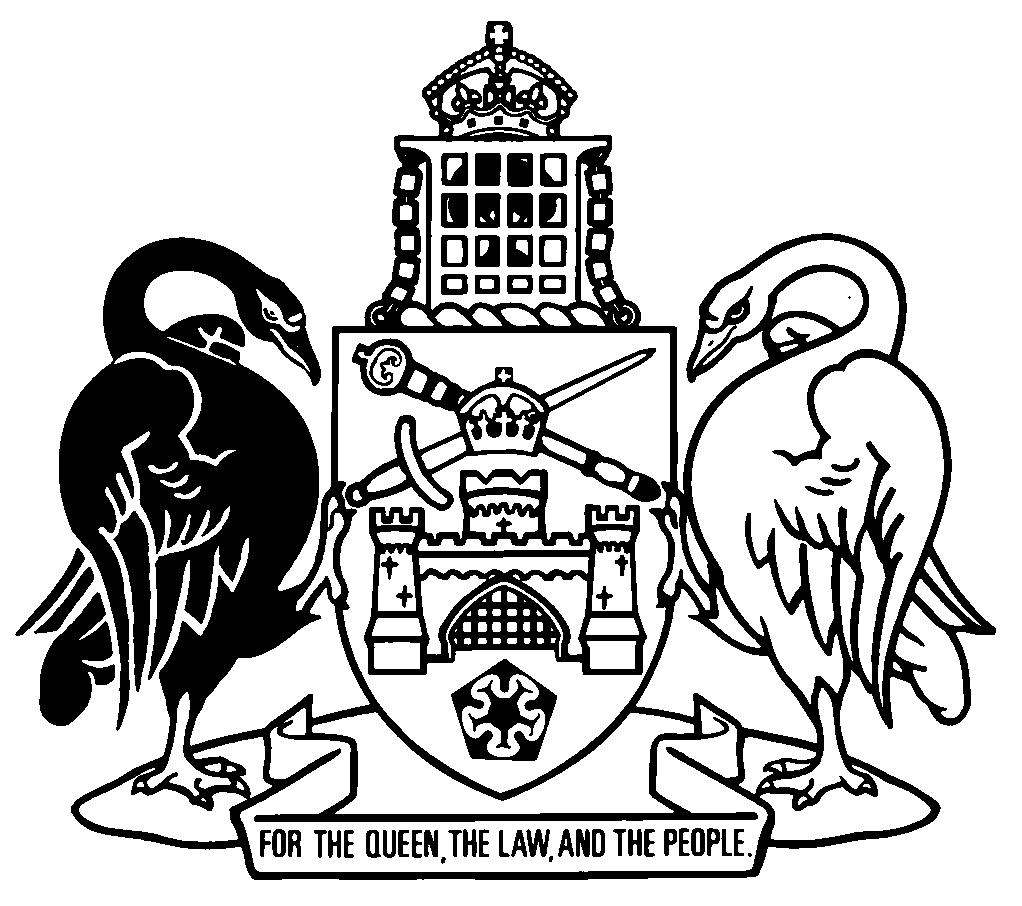 Australian Capital TerritoryTestamentary Guardianship Act 1984    A1984-34Republication No 9Effective:  11 September 2012 – 21 November 2018Republication date: 11 September 2012Last amendment made by A2012-40About this republicationThe republished lawThis is a republication of the Testamentary Guardianship Act 1984 (including any amendment made under the Legislation Act 2001, part 11.3 (Editorial changes)) as in force on 11 September 2012.  It also includes any commencement, amendment, repeal or expiry affecting this republished law to 11 September 2012.  The legislation history and amendment history of the republished law are set out in endnotes 3 and 4. Kinds of republicationsThe Parliamentary Counsel’s Office prepares 2 kinds of republications of ACT laws (see the ACT legislation register at www.legislation.act.gov.au):authorised republications to which the Legislation Act 2001 appliesunauthorised republications.The status of this republication appears on the bottom of each page.Editorial changesThe Legislation Act 2001, part 11.3 authorises the Parliamentary Counsel to make editorial amendments and other changes of a formal nature when preparing a law for republication.  Editorial changes do not change the effect of the law, but have effect as if they had been made by an Act commencing on the republication date (see Legislation Act 2001, s 115 and s 117).  The changes are made if the Parliamentary Counsel considers they are desirable to bring the law into line, or more closely into line, with current legislative drafting practice.  This republication does not include amendments made under part 11.3 (see endnote 1).Uncommenced provisions and amendmentsIf a provision of the republished law has not commenced, the symbol  U  appears immediately before the provision heading.  Any uncommenced amendments that affect this republished law are accessible on the ACT legislation register (www.legislation.act.gov.au). For more information, see the home page for this law on the register.ModificationsIf a provision of the republished law is affected by a current modification, the symbol  M  appears immediately before the provision heading.  The text of the modifying provision appears in the endnotes.  For the legal status of modifications, see the Legislation Act 2001, section 95.PenaltiesAt the republication date, the value of a penalty unit for an offence against this law is $110 for an individual and $550 for a corporation (see Legislation Act 2001, s 133).Australian Capital TerritoryTestamentary Guardianship Act 1984Contents	Page	1	Name of Act	2	2	Dictionary	2	3	Notes	2	4	Meaning of parent	2	5	Meaning of guardian	3	6	Meaning of testamentary guardian	3	7	Application of Act	3	8	Appointment of testamentary guardians	4	9	Appointment by persons not entitled to guardianship	4	10	Time when appointment effective	4	11	Effect of appointment	5	12	Applications to Supreme Court	6	13	Powers of Supreme Court	7Dictionary		8Endnotes	9	1	About the endnotes	9	2	Abbreviation key	9	3	Legislation history	10	4	Amendment history	13	5	Earlier republications	16	6	Renumbered provisions	16Australian Capital TerritoryTestamentary Guardianship Act 1984An Act to provide for the appointment of testamentary guardians, and for related purposes1	Name of ActThis Act is the Testamentary Guardianship Act 1984.2	DictionaryThe dictionary at the end of this Act is part of this Act.Note 1	The dictionary at the end of this Act defines certain terms used in this Act, and includes references (signpost definitions) to other terms defined elsewhere in this Act.	For example, the signpost definition ‘guardian, of a child—see section 5.’ means that the term ‘guardian’ is defined in that section.Note 2	A definition in the dictionary (including a signpost definition) applies to the entire Act unless the definition, or another provision of the Act, provides otherwise or the contrary intention otherwise appears (see Legislation Act, s 155 and s 156 (1)).3	NotesA note included in this Act is explanatory and is not part of this Act.Note	See the Legislation Act, s 127 (1), (4) and (5) for the legal status of notes.4	Meaning of parentIn this Act:parent of a child does not include 	a parent whose guardianship of the child has been abrogated by—	(a)	a judgment, decree or order of a federal court or a court of a State that is in force; or	(b)	a judgment, decree or order of a court in a foreign country that is in force and that would be recognised by a Territory court in conformity with the common law rules of private international law.Note	State includes the Northern Territory (see Legislation Act, dict, pt 1).5	Meaning of guardian	(1)	For this Act, a guardian of a child (other than a reference to a testamentary guardian) means any guardian of the child, whether appointed—	(a)	in accordance with this Act or a law of a State; or	(b)	by a judgment, decree or order of a federal court or a court of a State; or	(c)	in accordance with a law of a foreign country or part of a foreign country or by a judgment, decree or order of a court in a foreign country and that would be recognised by a Territory court in conformity with the common law rules of private international law.	(2)	However, a guardian of a child does not include—	(a)	the director-general responsible for the Children and Young People Act 2008; or	(b)	a Minister of the Commonwealth or of a State who, under a law of the Commonwealth or of the State is, in his or her capacity as Minister, the guardian of the child.Note	State includes the Northern Territory (see Legislation Act, dict, pt 1).6	Meaning of testamentary guardianIn this Act:testamentary guardian means a guardian appointed under section 8.7	Application of Act	(1)	This Act applies in relation to a child—	(a)	whether the child was born in the ACT or elsewhere; and	(b)	whether the child was born before or after the commencement of this Act.	(2)	Nothing in this Act is to be taken to affect the operation of the following sections of the Adoption Act 1993:	section 8 (Rules of private international law not to apply)	section 43 (General effect)	section 53 (Recognition of Australian adoptions)	section 57L (Recognition of adoption order made outside Australia).8	Appointment of testamentary guardiansEach parent and each guardian of a child may, by will or codicil, appoint a person to be a guardian of the child or persons to be guardians of the child.9	Appointment by persons not entitled to guardianshipAn appointment of a testamentary guardian of a child by a person who was not, immediately before the person’s death, a parent or guardian of the child is of no effect.10	Time when appointment effectiveAn appointment of a testamentary guardian of a child takes effect—	(a)	where the appointor is survived by a parent of the child—	(i)	if the instrument of appointment shows that the appointor intended the appointment to take effect on his or her death—on the death of the appointor; or	(ii)	in any other case—on the death of that parent; or	(b)	where the appointor is not survived by a parent of the child—on the death of the appointor.11	Effect of appointment	(1)	A testamentary guardian of a child has responsibility for the long-term welfare of the child and has, in relation to that child, all the powers, rights and duties that are vested by law or custom in the guardian of a child, other than—	(a)	the right to have the daily care and control of the child; and	(b)	the right and responsibility to make decisions concerning the daily care and control of the child.	(2) 	Without limiting the application of subsection (1), a testamentary guardian of a child:	(a)	may take into his or her custody, and may manage, the real and personal property of the child (not being property held by a trustee under a trust) until he or she ceases to be the guardian of the child; and	(b)	holds any real and personal property of the child that comes into his or her custody as trustee for the child; and	(c)	may bring such proceedings as may be necessary to give effect to all or any of his or her powers under this section, including his or her powers as trustee for the child; and	(d)	is responsible for accounting to the child, when the child attains the age of 18 years, for his or her custody and management of that property.	(3)	Where, at any time after an appointment of a testamentary guardian of a child takes effect—	(a)	no parent of the child is alive; and	(b)	no judgment or order of a federal court or a court of a State or Territory granting custody or the right to have the daily care and control of the child (however expressed) to another person is in force; and	(c)	no order relating to the child has been registered under the Family Law Act 1975 (Cwlth), section 68; and	(d)	no order that would, under the Family Law Act 1975 (Cwlth), section 60A have effect for that Act as if it were an order granting custody of the child is in force;then the testamentary guardian has, in addition to the rights and responsibility referred to in subsections (1) and (2)—	(e)	the right to have the daily care and control of the child; and	(f)	the right and responsibility to make decisions concerning the daily care and control of the child.	(4)	Where—	(a)	an appointment of a testamentary guardian of a child has taken effect; and	(b)	another person or persons has or have the guardianship of that child;the testamentary guardian shall discharge his or her responsibility and duties and exercise his or her powers and rights in relation to that child jointly with that other person or those other persons.12	Applications to Supreme Court	(1)	A testamentary guardian whose appointment does not, under section 10, take effect on the death of the appointor may at any time apply to the Supreme Court for an order that his or her appointment take effect immediately.	(2)	Where an appointment of a testamentary guardian of a child has taken effect under section 10 (a) (i) or subsection (1), a parent of that child may apply to the Supreme Court for an order that the guardianship of the testamentary guardian be suspended until the death of the parent or for such period as is specified in the application.	(3)	On an application under this section, the Supreme Court may make or refuse to make the order sought, and may make such other orders as it thinks just.13	Powers of Supreme Court	(1)	Nothing in this Act shall be taken to affect the powers of the Supreme Court relating to the guardianship and custody of children.	(2)	Without limiting subsection (1), nothing in this Act shall be taken to affect the power of the Supreme Court—	(a)	to settle disputes in relation to a child between persons having the guardianship of the child; or	(b)	to appoint a guardian of a child; or	(c)	to appoint 1 of a number of persons having the guardianship of a child to be the sole guardian of that child; or	(d)	to revoke the appointment of a guardian of a child.Dictionary(see s 2)Note 1	The Legislation Act contains definitions and other provisions relevant to this Act.Note 2	For example, the Legislation Act, dict, pt 1, defines the following terms:	ACT	child	civil union	foreign country	State	Supreme Court	the Territory.child means a person who is not and has not been married or in a civil union, and has not attained the age of 18 years.guardian, of a child—see section 5.parent, of a child—see section 4.testamentary guardian—see section 6.Endnotes1	About the endnotesAmending and modifying laws are annotated in the legislation history and the amendment history.  Current modifications are not included in the republished law but are set out in the endnotes.Not all editorial amendments made under the Legislation Act 2001, part 11.3 are annotated in the amendment history.  Full details of any amendments can be obtained from the Parliamentary Counsel’s Office.Uncommenced amending laws are not included in the republished law.  The details of these laws are underlined in the legislation history.  Uncommenced expiries are underlined in the legislation history and amendment history.If all the provisions of the law have been renumbered, a table of renumbered provisions gives details of previous and current numbering.  The endnotes also include a table of earlier republications.2	Abbreviation key3	Legislation historyThe Testamentary Guardianship Act 1984 was originally the Testamentary Guardianship Ordinance 1984.  It became an ACT Act on self-government (11 May 1989).Before 11 May 1989, ordinances commenced on their notification day unless otherwise stated (see Seat of Government (Administration) Act 1910 (Cwlth), s 12).After 11 May 1989 and before 10 November 1999, Acts commenced on their notification day unless otherwise stated (see Australian Capital Territory (Self-Government) Act 1988 (Cwlth) s 25).	Legislation before becoming Territory enactmentTestamentary Guardianship Act 1984 A1984-34 notified 23 July 1984commenced 23 July 1984as amended byChildren’s Services (Miscellaneous Amendments) Ordinance 1986 Ord1986-14notified 4 June 1986commenced 26 April 1988 (s 2 and Cwlth Gaz 1988 No S116)Testamentary Guardianship (Amendment) Ordinance 1987 Ord1987-15 notified 1 May 1987commenced 1 May 1987Self-Government (Consequential Amendments) Ordinance 1989 Ord1989-38 sch 1notified 10 May 1989 (Cwlth Gaz 1989 No S160)s 1, s 2 commenced 10 May 1989 (s 2 (1))sch 1 commenced 11 May 1989 (s 2 (2) and see Cwlth Gaz 1989 No S164)	Legislation after becoming Territory enactmentAdoption (Consequential Amendments) Act 1993 A1993-23 s 6notified 8 April 1993 (Gaz 1993 No S57)s 1, s 2 commenced 8 April 1993 (s 2 (1))s 6 commenced 31 July 1993 (s 2 (2) and see Gaz 1993 No 28)Statutory Offices (Miscellaneous Provisions) Act 1994 A1994-97 sch pt 1notified 15 December 1994 (Gaz 1994 No S280)s 1, s 2 commenced 15 December 1994 (s 2 (1))sch pt 1 commenced 15 December 1994 (s 2 (2) and Gaz 1994 No S293)Children and Young People (Consequential Amendments) Act 1999 A1999-64 sch 2 notified 10 November 1999 (Gaz 1999 No 45)s 1, s 2 commenced 10 Nov 1999 (s 2 (1))sch 2 commenced 10 May 2000 (s 2 (2))Legislation (Consequential Amendments) Act 2001 A2001-44 pt 382notified 26 July 2001 (Gaz 2001 No 30)s 1, s 2 commenced 26 July 2001 (IA s 10B)pt 382 commenced 12 September 2001 (s 2 and see Gaz 2001 No S65)Civil Unions Act 2006 A2006-22 sch 1 pt 1.28notified LR 19 May 2006s 1, s 2 commenced 19 May 2006 (LA s 75 (1))sch 1 pt 1.28 never commencedNote	Act repealed by disallowance 14 June 2006 (see Cwlth Gaz 2006 No S93)Statute Law Amendment Act 2007 A2007-3 sch 3 pt 3.98notified LR 22 March 2007s 1, s 2 taken to have commenced 1 July 2006 (LA s 75 (2))sch 3 pt 3.98 commenced 12 April 2007 (s 2 (1))Civil Partnerships Act 2008 A2008-14 sch 1 pt 1.24notified LR 15 May 2008s 1, s 2 commenced 15 May 2008 (LA s 75 (1))sch 1 pt 1.24 commenced 19 May 2008 (s 2 and CN2008-8)Children and Young People (Consequential Amendments) Act 2008 A2008-20 sch 3 pt 3.19notified LR 17 July 2008s 1, s 2 commenced 17 July 2008 (LA s 75 (1))s 3 commenced 18 July 2008 (s 2 (1))sch 3 pt 3.19 commenced 27 October 2008 (s 2 (4) and see Children and Young People Act 2008 A2008-19, s 2 and CN2008-13)Adoption Amendment Act 2009 (No 2) A2009-36 sch 1 pt 1.5notified LR 22 October 2009s 1, s 2 commenced 22 October 2009 (LA s 75 (1))sch 1 pt 1.5 commenced 22 April 2010 (s 2 and LA s 79)Administrative (One ACT Public Service Miscellaneous Amendments) Act 2011 A2011-22 sch 1 pt 1.153notified LR 30 June 2011s 1, s 2 commenced 30 June 2011 (LA s 75 (1))sch 1 pt 1.153 commenced 1 July 2011 (s 2 (1))Civil Unions Act 2012 A2012-40 sch 3 pt 3.25notified LR 4 September 2012s 1, s 2 commenced 4 September 2012 (LA s 75 (1))sch 3 pt 3.25 commenced 11 September 2012 (s 2)4	Amendment historyName of Acts 1	sub A2007-3 amdt 3.488Dictionarys 2	am Ord1986-14 s 11; A1994-97 sch pt 1; A1999-64 sch 2; A2006-22 amdt 1.119 (A2006-22 rep before commenced by disallowance (see Cwlth Gaz 2006 No S93))	defs reloc to dict A2007-3 amdt 3.489	sub A2007-3 amdt 3.490Notess 2A	renum as s 3Meaning of parents 2B	renum as s 4Meaning of guardians 2C	renum as s 5Meaning of testamentary guardians 2D	renum as s 6Notess 3	orig s 3	renum as s 7	pres s 3	(prev s 2A) ins A2007-3 amdt 3.490	renum as s 3 A2007-3 amdt 3.494Meaning of parents 4	orig s 4	renum as s 8	pres s 4	(prev s 2B) ins A2007-3 amdt 3.490	renum as s 4 A2007-3 amdt 3.494	am A2008-14 amdt 1.83; pars renum R5 LAMeaning of guardians 5	orig s 5	renum as s 9	pres s 5	(prev s 2C) ins A2007-3 amdt 3.490	renum as s 5 A2007-3 amdt 3.494	am A2008-20 amdt 3.43; A2011-22 amdt 1.440Meaning of testamentary guardians 6	orig s 6	renum as s 10	pres s 6	(prev s 2D) ins A2007-3 amdt 3.490	renum as s 6 A2007-3 amdt 3.494Application of Acts 7	orig s 7	renum as s 11	pres s 7	(prev s 3) am A1993-23 s 6	renum as s 7 A2007-3 amdt 3.494	am A2009-36 amdt 1.7Appointment of testamentary guardianss 8	orig s 8	renum as s 12	pres s 8	(prev s 4) renum as s 8 A2007-3 amdt 3.494Appointment by persons not entitled to guardianships 9	orig s 9	renum as s 13	pres s 9	(prev s 5) renum as s 9 A2007-3 amdt 3.494Time when appointment effectives 10	orig s 10	om Ord1989-38 sch 1	pres s 10	(prev s 6) renum as s 10 A2007-3 amdt 3.494Effect of appointments 11	orig s 11	om A2001-44 amdt 1.4022	pres s 11	(prev s 7) am Ord1987-15; ss renum R3 LA 	renum as s 11 A2007-3 amdt 3.494Applications to Supreme Courts 12	(prev s 8) am A2007-3 amdt 3.491, amdt 3.492	renum as s 12 A2007-3 amdt 3.494	ss renum R4 LAPowers of Supreme Courts 13	(prev s 9) 	renum as s 13 A2007-3 amdt 3.494Dictionarydict	ins A2007-3 amdt 3.493	am A2012-40 amdt 3.103	def child am A2006-22 amdt 1.117 (A2006-22 rep before commenced by disallowance (see Cwlth Gaz 2006 No S93))	reloc from s 2 A2007-3 amdt 3.489	am A2012-40 amdt 3.102	def exnuptial child om A2006-22 amdt 1.118 (A2006-22 rep before commenced by disallowance (see Cwlth Gaz 2006 No S93))	reloc from s 2 A2007-3 amdt 3.489	om A2008-14 amdt 1.84	def guardian ins A2007-3 amdt 3.493	def parent ins A2007-3 amdt 3.493	def testamentary guardian ins A2007-3 amdt 3.4935	Earlier republicationsSome earlier republications were not numbered. The number in column 1 refers to the publication order.  Since 12 September 2001 every authorised republication has been published in electronic pdf format on the ACT legislation register.  A selection of authorised republications have also been published in printed format. These republications are marked with an asterisk (*) in column 1.  Electronic and printed versions of an authorised republication are identical. 6	Renumbered provisionsThis Act was renumbered under the Legislation Act 2001, in R4 (see Statute Law Amendment Act 2007 A2007-3 amdt 3.494).  Details of renumbered provisions are shown in endnote 4 (Amendment history).  For a table showing the renumbered provisions, see R8.©  Australian Capital Territory 2012A = ActNI = Notifiable instrumentAF = Approved formo = orderam = amendedom = omitted/repealedamdt = amendmentord = ordinanceAR = Assembly resolutionorig = originalch = chapterpar = paragraph/subparagraphCN = Commencement noticepres = presentdef = definitionprev = previousDI = Disallowable instrument(prev...) = previouslydict = dictionarypt = partdisallowed = disallowed by the Legislative r = rule/subruleAssemblyreloc = relocateddiv = divisionrenum = renumberedexp = expires/expiredR[X] = Republication NoGaz = gazetteRI = reissuehdg = headings = section/subsectionIA = Interpretation Act 1967sch = scheduleins = inserted/addedsdiv = subdivisionLA = Legislation Act 2001SL = Subordinate lawLR = legislation registersub = substitutedLRA = Legislation (Republication) Act 1996underlining = whole or part not commencedmod = modified/modificationor to be expiredRepublication NoAmendments toRepublication date1Ord1989-3831 August 19912A1993-2331 August 19933A2001-444 February 20024A2007-312 April 20075A2008-1419 May 20086A2008-2027 October 20087A2009-3622 April 20108A2011-221 July 2011